АДМИНИСТРАЦИЯ ПОЛИВЯНСКОГО СЕЛЬСКОГО ПОСЕЛЕНИЯПЕСЧАНОКОПСКОГО РАЙОНАРОСТОВСКОЙ ОБЛАСТИПостановление30.12.2015                                           № 240                                с.ПоливянкаОб утверждении Правил разработки и утверждения бюджетного 
прогноза Поливянского сельского поселения на долгосрочный периодВ соответствии со статьей 1701 Бюджетного кодекса Российской Федерации, решением Собрания депутатов Поливянского сельского поселения от 14.09.2007 № 78 «Об утверждении Положения о бюджетном процессе вмуниципальном   образовании «Поливянское  сельское поселение» Песчанокопского района и Областным законом от 20.10.2015 № 416-ЗС «О стратегическом планировании в Ростовской области», в целях обеспечения долгосрочного бюджетного планирования в Поливянском сельском поселении, Администрация Поливянского сельского поселенияПОСТАНОВЛЯЕТ:1. Утвердить Правила разработки и утверждения бюджетного прогноза Поливянского сельского поселения на долгосрочный период согласно приложению.2. Постановление вступает в силу со дня его официального опубликования, но не ранее 1 января 2016 г.3. Контроль за выполнением постановления оставляю за собой.Глава  Поливянского сельского поселения                              Ю.И.АлейниковПриложениек постановлениюАдминистрации Поливянского сельского поселенияот 30.12.2015 № 240ПРАВИЛА разработки и утверждения бюджетного 
прогноза Поливянского сельского поселения на долгосрочный период1. Общие положения1.1. Настоящие Правила определяют порядок разработки и утверждения, период действия, а также требования к составу и содержанию бюджетного прогноза Поливянского сельского поселения на долгосрочный период (далее – бюджетный прогноз).1.2. Бюджетный прогноз формируется в целях осуществления долгосрочного бюджетного планирования в Поливянском сельском поселении.2. Разработка бюджетного прогноза, его утверждение и актуализация2.1. Исполнительным органом, осуществляющим организационное обеспечение и разработку бюджетного прогноза, является Администрация Поливянского сельского поселения.2.2. Бюджетный прогноз разрабатывается каждые шесть лет на двенадцать лет на основе прогноза социально-экономического развития Поливянского сельского поселения на соответствующий период (далее – долгосрочный прогноз), а также иных показателей социально-экономического развития Поливянского сельского поселения.2.3. Под изменением бюджетного прогноза понимаются корректировки, вносимые без изменения периода, на который разрабатывается бюджетный прогноз.2.4. Бюджетный прогноз может быть изменен с учетом изменения долгосрочного прогноза на соответствующий период и принятого решения о бюджете Поливянского сельского поселения Песчанокопского района.2.5. Проект бюджетного прогноза (проект изменений бюджетного прогноза) формируется в сроки, определенные порядком подготовки проекта бюджета Поливянского сельского поселения Песчанокопского района, утверждаемым постановлением Администрации Поливянского сельского поселения.2.6. В целях формирования бюджетного прогноза (проекта изменений бюджетного прогноза) сектор экономики и финансов Администрации Поливянского сельского поселения разрабатывает параметры долгосрочного прогноза (изменения долгосрочного прогноза) с пояснительной запиской в сроки, определенные порядком подготовки проекта бюджета Поливянского сельского поселения Песчанокопского района, утверждаемым постановлением Администрации Поливянского сельского поселения.2.7. Сектор экономики и финансов Администрации Поливянского сельского поселения определяет вариант долгосрочного прогноза в качестве базового для целей долгосрочного бюджетного планирования.2.8. В целях обеспечения открытости и доступности информации об основных положениях документов стратегического планирования проект бюджетного прогноза (проект изменений бюджетного прогноза) проходит общественное обсуждение и рассматривается на заседании общественного совета при Администрации Поливянского сельского поселения.Общественное обсуждение проекта бюджетного прогноза (проекта изменений бюджетного прогноза) осуществляется в форме открытого размещения на официальном сайте Администрации Поливянского сельского поселения в информационно-телекоммуникационной сети «Интернет» указанного проекта и следующей информации:сроков начала и завершения проведения общественного обсуждения проекта бюджетного прогноза (проекта изменений бюджетного прогноза), установленных Администрацией Поливянского сельского поселения и составляющих не менее 7 рабочих дней со дня размещения проекта бюджетного прогноза (проекта изменений бюджетного прогноза) на официальном сайте Администрации Поливянского сельского поселения в информационно-телекоммуникационной сети «Интернет»;контактной информации для направления замечаний и (или) предложений к проекту бюджетного прогноза (проекту изменений бюджетного прогноза).Замечания и предложения, поступившие в ходе общественного обсуждения проекта бюджетного прогноза (проекта изменений бюджетного прогноза), носят рекомендательный характер.Администрация Поливянского сельского поселения в течение 10 рабочих дней рассматривает поступившие замечания и предложения и оформляет протокол по результатам общественного обсуждения проекта бюджетного прогноза (проекта изменений бюджетного прогноза) (далее – протокол), в котором указываются поступившие от участников общественного обсуждения замечания и предложения к проекту бюджетного прогноза (проекту изменений бюджетного прогноза) и результаты их рассмотрения Администрацией Поливянского сельского поселения.По итогам общественного обсуждения проводится заседание общественного совета при Администрации Поливянского сельского поселения по вопросу рассмотрения проекта бюджетного прогноза (проекта изменений бюджетного прогноза).Протокол, одобренный общественным советом при Администрации Поливянского сельского поселения, подписывается Главой Поливянского сельского поселения и размещается на официальном сайте Администрации Поливянского сельского поселения в информационно-телекоммуникационной сети «Интернет».2.9. Сектор экономики и финансов Администрации Поливянского сельского поселения представляет проект бюджетного прогноза (проект изменений бюджетного прогноза), за исключением показателей финансового обеспечения муниципальных программ Поливянского сельского поселения, в Администрацию Поливянского сельского поселения в составе документов и материалов, подлежащих внесению в Собрание депутатов Поливянского сельского поселения одновременно с проектом решения о бюджете Поливянского сельского поселения Песчанокопского района.2.10. Бюджетный прогноз (изменения бюджетного прогноза) утверждается (утверждаются) постановлением Администрации Поливянского сельского поселения в срок, не превышающий двух месяцев со дня официального опубликования решения о бюджете Поливянского сельского поселения Песчанокопского района. 2.11. Бюджетный прогноз (изменения бюджетного прогноза) подлежит (подлежат) обязательной государственной регистрации в федеральном государственном реестре документов стратегического планирования в порядке и сроки, установленные постановлением Правительства Российской Федерации от 25.06.2015 № 631 «О порядке государственной регистрации документов стратегического планирования и ведения федерального государственного реестра документов стратегического планирования».3. Требования к составу и содержанию бюджетного прогнозаБюджетный прогноз составляется по форме согласно приложению к настоящим Правилам и содержит следующие основные показатели:основные параметры варианта долгосрочного прогноза, а также иных показателей социально-экономического развития Поливянского сельского поселения, определенных в качестве базовых для целей долгосрочного бюджетного планирования;прогноз основных характеристик бюджета Поливянского сельского поселения Песчанокопского района (бюджета Поливянского сельского поселения Песчанокопского района и консолидированного бюджета Поливянского сельского поселения Песчанокопского района); показатели финансового обеспечения муниципальных программ Поливянского сельского поселения на период их действия; основные подходы к формированию бюджетной политики на долгосрочный период.4. Мониторинг и контроль реализации бюджетного прогноза4.1. Администрация Поливянского сельского поселения по итогам исполнения консолидированного бюджета Поливянского сельского поселения Песчанокопского района за отчетный финансовой год ежегодно, не позднее 30 апреля, обеспечивает мониторинг реализации показателей, отраженных в бюджетном прогнозе, и его размещение на официальном сайте Администрации Поливянского сельского поселения в информационно-телекоммуникационной сети «Интернет».4.2. Контроль реализации бюджетного прогноза обеспечивается соблюдением сроков утверждения бюджетного прогноза (изменений бюджетного прогноза) в соответствии с бюджетным законодательством.Приложениек Правилам разработкии утверждения бюджетногопрогноза Поливянского сельского поселенияна долгосрочный периодБюджетный прогноз Поливянского сельского поселения на период _________1. Основные параметры варианта долгосрочного прогноза, а также иных показателей социально-экономического развития Поливянского сельского поселения, определенных в качестве базовых для целей долгосрочного бюджетного планирования2. Прогноз основных характеристик бюджета Поливянского сельского поселения Песчанокопского района(млн. рублей)2.1. Показатели финансового обеспечения муниципальных программ Поливянского сельского поселения*(млн. рублей)2.2. Основные подходы к формированию бюджетной политикиПоливянского сельского поселения на период _____________________________________________________________________________________________________________________________________________________________________________________________________________________________________________________________________________________________________________________________________________Примечание.Используемое сокращение:N – обозначение года периода прогнозирования.__________________________* Показатели финансового обеспечения муниципальных программ Поливянского сельского поселения заполняются на период их действия.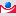 Наименование показателяГод периода прогнозированияГод периода прогнозированияГод периода прогнозированияГод периода прогнозированияГод периода прогнозированияГод периода прогнозированияГод периода прогнозированияНаименование показателяNN+1N+2N+3N+4…N+Х12345678…Наименование показателяГод периода прогнозированияГод периода прогнозированияГод периода прогнозированияГод периода прогнозированияГод периода прогнозированияГод периода прогнозированияГод периода прогнозированияНаименование показателяNN+1N+2N+3N+4…N+Х12345678Показатели консолидированного бюджета Поливянского сельского поселения Песчанокопского районаПоказатели консолидированного бюджета Поливянского сельского поселения Песчанокопского районаПоказатели консолидированного бюджета Поливянского сельского поселения Песчанокопского районаПоказатели консолидированного бюджета Поливянского сельского поселения Песчанокопского районаПоказатели консолидированного бюджета Поливянского сельского поселения Песчанокопского районаПоказатели консолидированного бюджета Поливянского сельского поселения Песчанокопского районаПоказатели консолидированного бюджета Поливянского сельского поселения Песчанокопского районаПоказатели консолидированного бюджета Поливянского сельского поселения Песчанокопского районаДоходы, в том числе:налоговые и неналоговые доходыбезвозмездные поступленияРасходыДефицит/профицитИсточники финансирования дефицита бюджетаПоказатели  бюджета Поливянского сельского поселения Песчанокопского районаПоказатели  бюджета Поливянского сельского поселения Песчанокопского районаПоказатели  бюджета Поливянского сельского поселения Песчанокопского районаПоказатели  бюджета Поливянского сельского поселения Песчанокопского районаПоказатели  бюджета Поливянского сельского поселения Песчанокопского районаПоказатели  бюджета Поливянского сельского поселения Песчанокопского районаПоказатели  бюджета Поливянского сельского поселения Песчанокопского районаПоказатели  бюджета Поливянского сельского поселения Песчанокопского районаДоходы, в том числе:налоговые и неналоговые доходыбезвозмездные поступленияРасходыДефицит/профицитИсточники финансирования дефицита бюджетаМуниципальный долгРасходы на финансовое обеспечение реализации муниципальных программ Поливянского сельского поселенияРасходы на финансовое обеспечение реализации муниципальных программ Поливянского сельского поселенияРасходы на финансовое обеспечение реализации муниципальных программ Поливянского сельского поселенияРасходы на финансовое обеспечение реализации муниципальных программ Поливянского сельского поселенияРасходы на финансовое обеспечение реализации муниципальных программ Поливянского сельского поселенияРасходы на финансовое обеспечение реализации муниципальных программ Поливянского сельского поселенияРасходы на финансовое обеспечение реализации муниципальных программ Поливянского сельского поселенияРасходы на финансовое обеспечение реализации муниципальных программ Поливянского сельского поселенияНаименование муниципальной  программы Поливянского сельского поселенияГод периода прогнозированияГод периода прогнозированияГод периода прогнозированияГод периода прогнозированияГод периода прогнозированияГод периода прогнозированияГод периода прогнозированияНаименование муниципальной  программы Поливянского сельского поселенияNN+1N+2N+3N+4…N+Х12345678…Итого